Post-game reflection worksheet (due at the beginning of following class)Biosphere1. What are two scientific aspects that you think the game executes well? Explain.
2. What are two scientific aspects that you think the game executes poorly? Explain.3. Below is a figure from Lowe et al. 2016, how does ‘Biosphere’ fit into diagram B? Explain.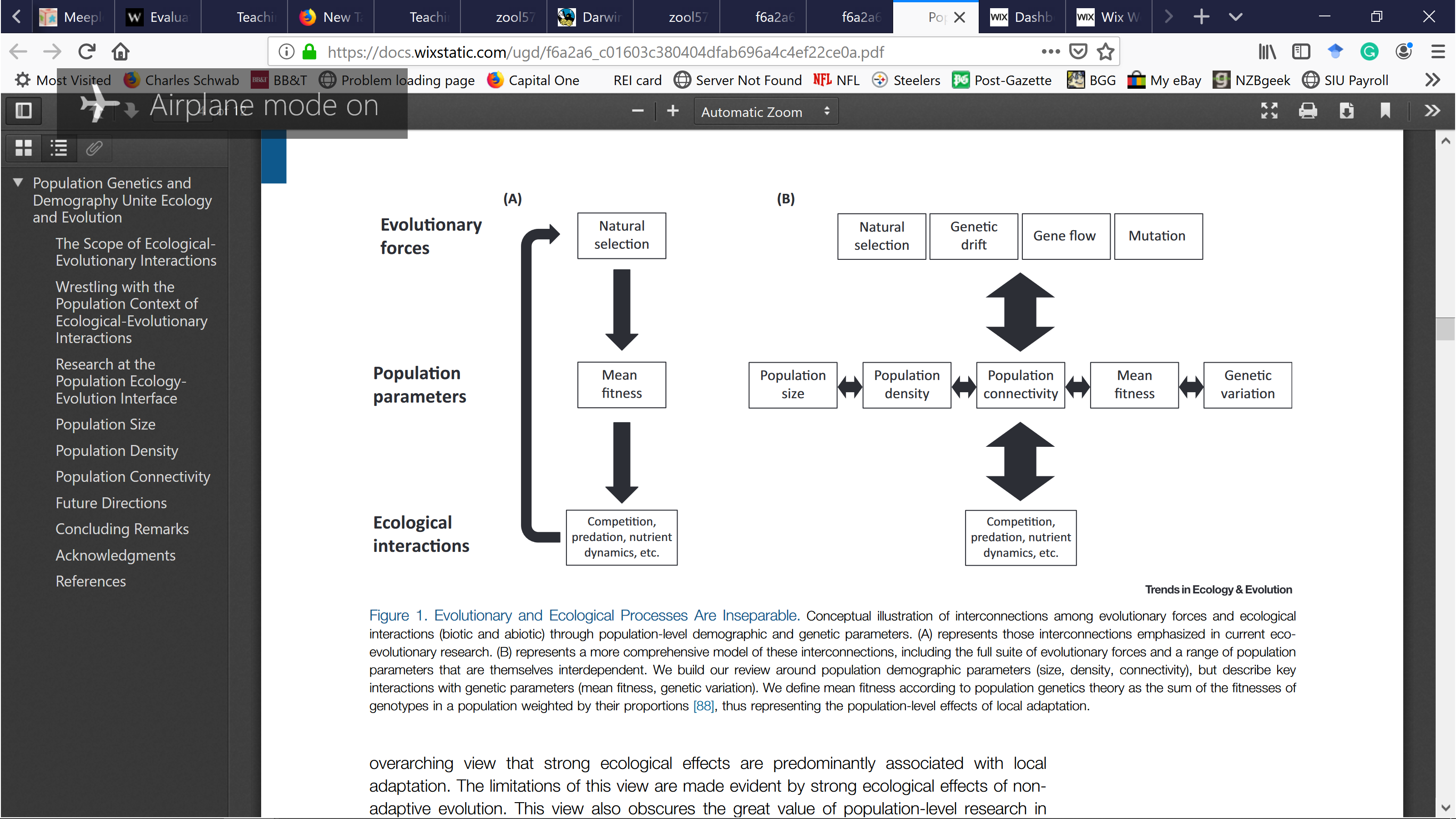 4. How do the Splatche simulations fit into diagram B and how does this differ from Biosphere?  Explain.5. Which evolutionary force is particularly ‘strong’ at smaller populations? Explain.6. How does biosphere emulate dissent with modification?